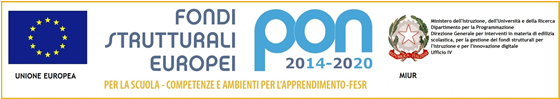 ISTITUTO STATALE COMPRENSIVO N. 1Scuola dell’Infanzia – Primaria e Secondaria di 1° gradoVia De Carolis, 23 – 40133 – Bologna  C.M. boic808009Tel. 051/56 84 84 – 051/6193303 -  Fax 051/568585  C.F. 91153320378e-mail:  boic808009@istruzione.it; boic808009@pec.istruzione.it    Al  D.S.   I.C. n. 1    BOLOGNA                                                                                    pc        COORDINATORE  DI  PLESSO                                                                                                                  Scuola  INF /PRIM___________________ OGGETTO - Richiesta di svolgimento attività in classe condotta da esperto esterno non retribuito o da VOLONTARIO/A	Il/la/i sottoscritto/a/i ___________________________________________________________insegnante/i della classe/i __________________ della scuola __________________________________C H I E D O N O    L’ A U T O R I Z Z A Z I O N E	allo  svolgimento dell’attività _________________________________________________________condotta a titolo gratuito dall’esperto/a-dagli esperti_/dal volontario/a_/I____________________________________________                                                                                                                                         (nome-cognome-rec.tel.)._______________________________________________________________________________________,(eventuale associazione/società..)che si effettuerà secondo la seguente progettazione:Bologna,                                                                                                                                                           IL/ LA/I /DOCENTE/I	______________________	   Visto                                                                                                                                                       _______________________                                                                                                       							                                                                                                                            |_|  Si autorizza 							 	|_|  Non si autorizza                                                                                                                                               La Dirigente Scolastica                                                                                                                              Dott.ssa Margherita Gobbi                                                                                                                      Firma autografa sostituita a mezzo stampa ai                        sensi e per  gli effetti dell’art. 3, c. 2 D.Lgs n. 39/93N.B. L’eventuale non autorizzazione verrà comunicata entro 48 ore dal ricevimentoTITOLO                                                                            ------------------------------------------------------------------------------------------------------------------------------------------------------------------------------------------------------------------------------------------------------------------------------------------------------------------------OrganizzazioneGiorno/idalle orealle ore OrganizzazioneOrganizzazioneOrganizzazioneOrganizzazioneAlunni coinvolti( numero)(classe/i)